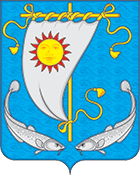 Совет депутатов сельского поселения «Андегский сельсовет»Заполярного района Ненецкого автономного округаВосьмое заседание 7-го созываПРОЕКТРЕШЕНИЕот 00.00.0000 года №0Об индексации (пересчете) размеров окладов, должностных окладов, ставок заработной платы работников, не относящихся к должностям муниципальной службы, и муниципальных служащих Администрации Сельского поселения «Андегский сельсовет» Заполярного района Ненецкого автономного округа, денежного содержания лиц, замещающих выборные муниципальные должности в Сельском поселении «Андегский сельсовет» Заполярного района Ненецкого автономного округа, размеров пенсионного обеспечения лиц, замещавших должности муниципальной службы и выборные муниципальные должности в Сельском поселении «Андегский сельсовет» Заполярного района Ненецкого автономного округаВ соответствии со статьей 11 Закона Ненецкого автономного округа от 22.12.2022 года №372-оз «Об окружном бюджете на 2023 год и на плановый период 2024 и 2025 годов», статьей 10 Закона Ненецкого автономного округа от 24.10.2007 N 140-оз «О муниципальной службе в Ненецком автономном округе», частью 2 статьи 4 Закона Ненецкого автономного округа от 25.10.2010 № 73-ОЗ «О пенсии за выслугу лет лицам, замещавшим должности муниципальной службы в Ненецком автономном округе», пунктом 2.1.6. Порядка обеспечения отдельных гарантий главе Сельского поселения «Андегский сельсовет» Заполярного района Ненецкого автономного округа, утвержденным Решением Совета депутатов Сельского поселения «Андегский сельсовет» Заполярного района Ненецкого автономного от 25.11.2022 №5, на основании Устава Сельского поселения «Андегский сельсовет» Заполярного района Ненецкого автономного округа, Совет депутатов Сельского поселения «Андегский сельсовет» Заполярного района Ненецкого автономного округа РЕШИЛ:Установить, что с 01 июля 2023 года подлежат индексации (пересчету) в 1,055 раза: Размеры должностных окладов муниципальных служащих Администрации Сельского поселения;Размеры окладов, должностных окладов, ставок заработной платы работников, не относящимся к должностям муниципальной службы Администрации Сельского поселения;Размеры денежного содержания лиц, замещающих выборные муниципальные должности Сельского поселения;Размеры пенсии за выслугу лет лицам, замещавшим должности муниципальной службы в органах местного самоуправления Сельского поселения «Андегский сельсовет» Заполярного района Ненецкого автономного округа, которые назначены в соответствии с Законом Ненецкого автономного округа от 25.10.2010 № 73-оз «О пенсии за выслугу лет лицам, замещавшим должности муниципальной службы в Ненецком автономном округе»;Размеры пенсии за выслугу лет лицам, замещавшим выборные муниципальные должности в Сельском поселении «Андегский сельсовет» Заполярного района Ненецкого автономного округа, которые назначены в соответствии с Законом Ненецкого автономного округа от 01.07.2008 № 35-оз «О гарантиях лицам, замещающим выборные должности местного самоуправления в Ненецком автономном округе».Настоящее решение вступает в силу с 01 июля 2023 года и подлежит официальному опубликованию (обнародованию).Глава Сельского поселения «Андегский сельсовет» ЗР НАОВ.Ф. Абакумова 